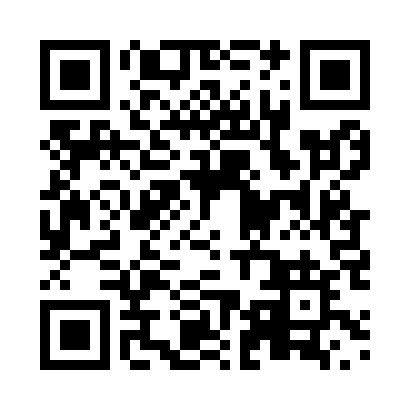 Prayer times for Blue River, British Columbia, CanadaWed 1 May 2024 - Fri 31 May 2024High Latitude Method: Angle Based RulePrayer Calculation Method: Islamic Society of North AmericaAsar Calculation Method: HanafiPrayer times provided by https://www.salahtimes.comDateDayFajrSunriseDhuhrAsrMaghribIsha1Wed3:265:2612:546:038:2410:242Thu3:235:2412:546:048:2510:273Fri3:205:2212:546:058:2710:304Sat3:175:2012:546:068:2910:335Sun3:145:1812:546:078:3010:366Mon3:115:1612:546:088:3210:397Tue3:085:1512:546:098:3410:428Wed3:045:1312:546:108:3510:459Thu3:035:1112:546:108:3710:4510Fri3:025:1012:546:118:3810:4611Sat3:015:0812:546:128:4010:4712Sun3:005:0612:546:138:4210:4813Mon2:595:0512:546:148:4310:4914Tue2:595:0312:546:158:4510:4915Wed2:585:0212:546:168:4610:5016Thu2:575:0012:546:178:4810:5117Fri2:564:5912:546:188:4910:5218Sat2:564:5712:546:198:5110:5219Sun2:554:5612:546:208:5210:5320Mon2:544:5512:546:208:5410:5421Tue2:544:5312:546:218:5510:5522Wed2:534:5212:546:228:5610:5523Thu2:534:5112:546:238:5810:5624Fri2:524:5012:546:248:5910:5725Sat2:524:4912:546:249:0010:5826Sun2:514:4812:546:259:0210:5827Mon2:514:4612:546:269:0310:5928Tue2:504:4512:556:279:0411:0029Wed2:504:4512:556:279:0511:0030Thu2:494:4412:556:289:0711:0131Fri2:494:4312:556:299:0811:02